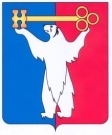 РОССИЙСКАЯ ФЕДЕРАЦИЯКРАСНОЯРСКИЙ КРАЙГЛАВА ГОРОДА НОРИЛЬСКАПОСТАНОВЛЕНИЕ09.07.2018	    г.Норильск   	                № 41Об утверждении состава Комиссии по наименованиям и переименованиям внутригородских объектов города Норильска В соответствии с пунктом 1.2 Положения о наименованиях и переименованиях внутригородских объектов муниципального образования город Норильск, утвержденного решением Городского Совета единого муниципального образования «город Норильск» от 09.11.2001 № 8-128, ПОСТАНОВЛЯЮ:Утвердить состав Комиссии по наименованиям и переименованиям внутригородских объектов города Норильска (прилагается).Признать утратившим силу постановление Главы города Норильска от 05.04.2016 № 16 «Об утверждении состава Комиссии по наименованиям и переименованиям внутригородских объектов города Норильска».Опубликовать настоящее постановление в газете «Заполярная правда» и разместить его на официальном сайте муниципального образования город Норильск.Глава города Норильска 	Р.В. АхметчинУТВЕРЖДЕНпостановлением Главы города Норильскаот 09.07.2018 № 41Состав Комиссии по наименованиям и переименованиям внутригородских объектов города НорильскаАхметчин Ринат Вячеславович-Глава города Норильска, председатель КомиссииМалков Андрей Владимирович-заместитель Главы города Норильска, заместитель председателя КомиссииНадточая Елена Александровна -заместитель Главы города Норильска по собственности и развитию предпринимательства, заместитель председателя КомиссииЖигулин Николай Александрович-заместитель Главы города Норильска по городскому хозяйству, заместитель председателя КомиссииЧуланова Виктория Викторовна-начальник отдела информационных систем и сводного генплана Управления по градостроительству и землепользованию Администрации города Норильска, секретарь КомиссииЧлены Комиссии:Пестряков Александр Александрович-Председатель Норильского городского Совета депутатовЦюпко Виктор Владимирович-заместитель Председателя Норильского городского Совета депутатов, председатель постоянной комиссии Норильского городского Совета депутатов по бюджету и собственности Карасев Дмитрий Владимирович-председатель постоянной комиссии Норильского городского Совета депутатов по городскому хозяйству Шевченко Михаил Федорович-заместитель Главы города Норильска по району Талнах – начальник Талнахского территориального управленияНедбайло Елена Васильевна-заместитель Главы города Норильска по району Кайеркан – начальник Кайерканского территориального управленияГоровая Светлана Николаевна-заместитель Главы города Норильска по поселку Снежногорск – начальник Снежногорского территориального управленияНикитина Татьяна Михайловна-и.о. начальника Управления по градостроительству и землепользованию Администрации города НорильскаКупреенко Константин Васильевич-начальник Управления городского хозяйства Администрации города НорильскаВойник Евгений Александрович-начальник Управления жилищно-коммунального хозяйства Администрации города НорильскаЛобановский Денис Олегович-начальник Управления имущества Администрации города НорильскаПокровская Марина Васильевна-начальник Управления жилищного фонда Администрации города НорильскаСубочева Ирина Николаевна-начальник Управления по делам культуры и искусства Администрации города НорильскаФедянина Наталья Николаевна-директор МБУ «Музейно-выставочный комплекс «Музей Норильска»Волгин Михаил Юрьевич-председатель Таймырской организации Союза архитекторов России, генеральный директор ООО «Творческая мастерская «Архбюро»